Gemeinde Nußdorf a.Inn		Landkreis RosenheimAZ 020-0Bekanntmachungüber den Neuerlass der Satzungzur Regelung von Fragen des örtlichenGemeindeverfassungsrechtsundder Geschäftsordnungfür den Gemeinderat Nußdorf a. InnDer Gemeinderat hat in seiner Sitzung vom 05.05.2020 beschlossen die Satzung zur Regelung von Fragen des örtlichen Gemeindeverfassungsrechts der Gemeinde Nußdorf a.Inn neu zu erlassen. Gleichzeitig wurde die Geschäftsordnung des Gemeinderats neu beschlossen.Die Satzung sowie die Geschäftsordnung treten am 01.05.2020 in Kraft. Gleichzeitig tritt die Satzung zur Regelung von Fragen des örtlichen Gemeindeverfassungsrechts vom 01.05.2014 außer Kraft.Die Satzung zur Regelung des örtlichen Gemeindeverfassungsrechts der Gemeinde Nußdorf a. Inn und die Geschäftsordnung des Gemeinderats liegen in der Gemeindeverwaltung Nußdorf a.Inn, Brannenburger Str. 10, Zimmer 10, 83131 Nußdorf a.Inn zur öffentlichen Einsichtnahme auf.Nußdorf a. Inn, den 25.05.2020OberauerErster Bürgermeister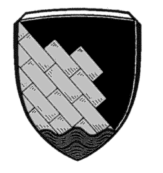 